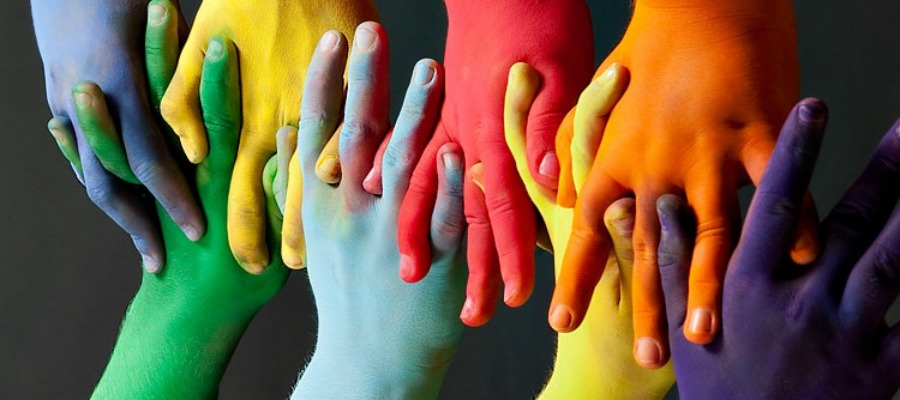 Intake formulier voor Gratis Shoppen Geldermalsen, Rijnstraat 64 in Geldermalsen.Naam Adres   Postcode WoonplaatsGezin bestaat uit hoeveel personenShopdatum : U bent geholpen door : Stichting Helping Hands GeldermalsenInfo@stichtinghelpinghandsgeldermalsen.nlwww.stichtinghelpinghandsgeldermalsen.nl     